Request Reference: 17180898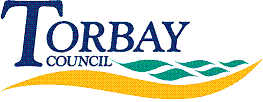 Date received: 5 September 2017Date response sent: 2 November 2017Under the freedom of information act please could you tell me how many fixed penalty notices were issued for/by the council for the following years - Please give a break down of what these fixed penalty notices were for by group i.e littering, anti-social behaviour, breach of a PSPO? Does the council employ a private company to issue the fines? NoIf so what proportion of the fines were issued by the private company? Please state if the company was only employed for part of the period concerned in the FOI.N/AWhat is the financial arrangement with the private company? i.e paid hourly, get to keep a set proportion of the fine. Please include the hourly rate or proportion of fine paid. N/A2014 113 201594201659 2014 109 dog fouling 4 littering201582 dog fouling 7 littering201648 dog fouling 11 littering